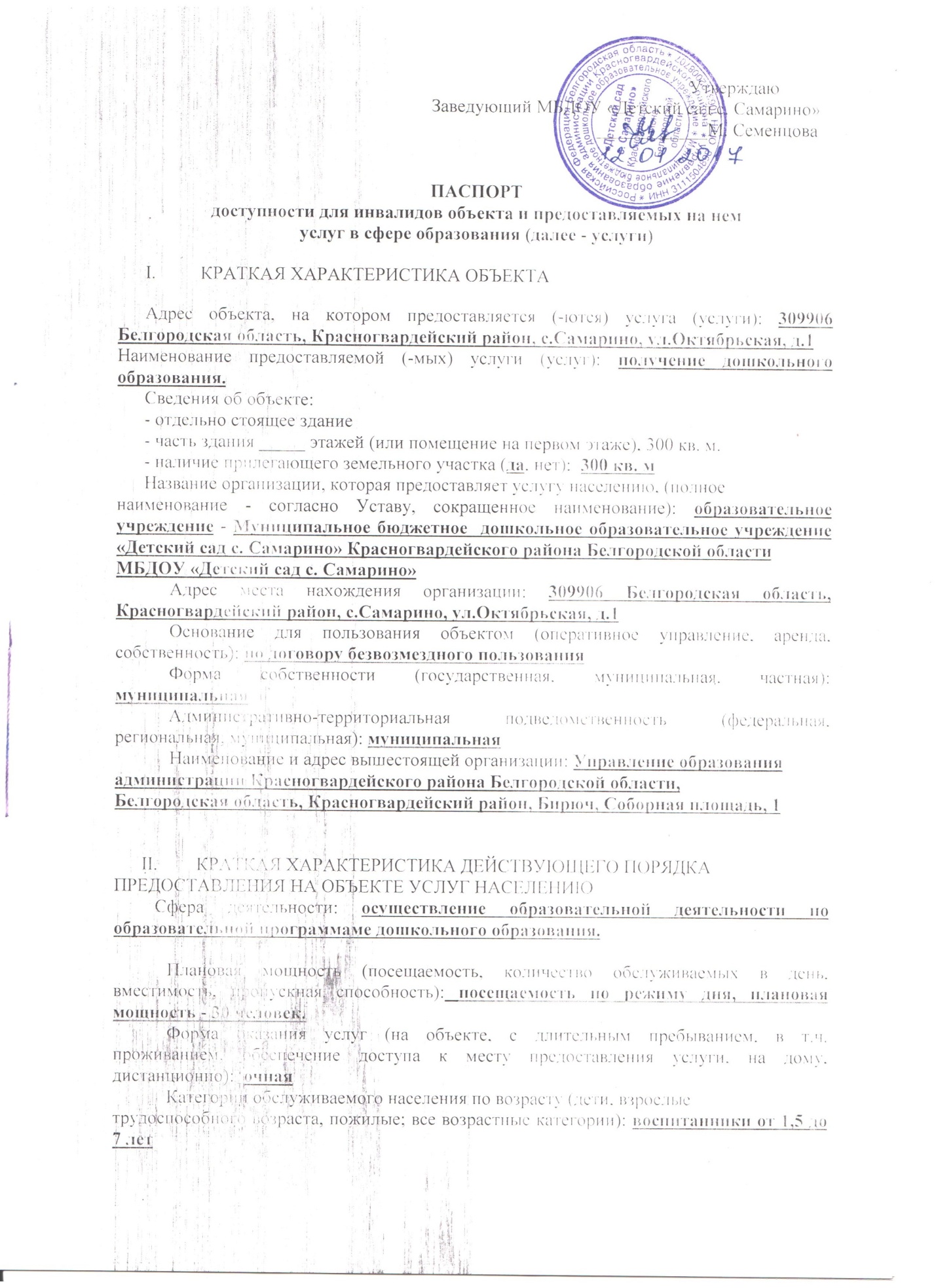 Категории обслуживаемых инвалидов (инвалиды с нарушениями  опорно-двигательного аппарата; нарушениями зрения, нарушениями слуха):  в МБДОУ «Детский сад с. Самарино» обучение детей-инвалидов в настоящее время не организованно, так как  детей – инвалидов  нет. ОЦЕНКА СОСТОЯНИЯ И ИМЕЮЩИХСЯ НЕДОСТАТКОВ В ОБЕСПЕЧЕНИИОЦЕНКА СОСТОЯНИЯ И ИМЕЮЩИХСЯ НЕДОСТАТКОВ В ОБЕСПЕЧЕНИИV.	ПРЕДЛАГАЕМЫЕ УПРАВЛЕНЧЕСКИЕ РЕШЕНИЯ ПО СРОКАМ И ОБЪЕМАМ РАБОТ, НЕОБХОДИМЫМ ДЛЯ ПРИВЕДЕНИЯ ОБЪЕКТА И ПОРЯДКАПРЕДОСТАВЛЕНИЯ НА НЕМ УСЛУГ В СООТВЕТСТВИЕ С ТРЕБОВАНИЯМИЗАКОНОДАТЕЛЬСТВА РОССИЙСКОЙ ФЕДЕРАЦИИ ОБ ОБЕСПЕЧЕНИИ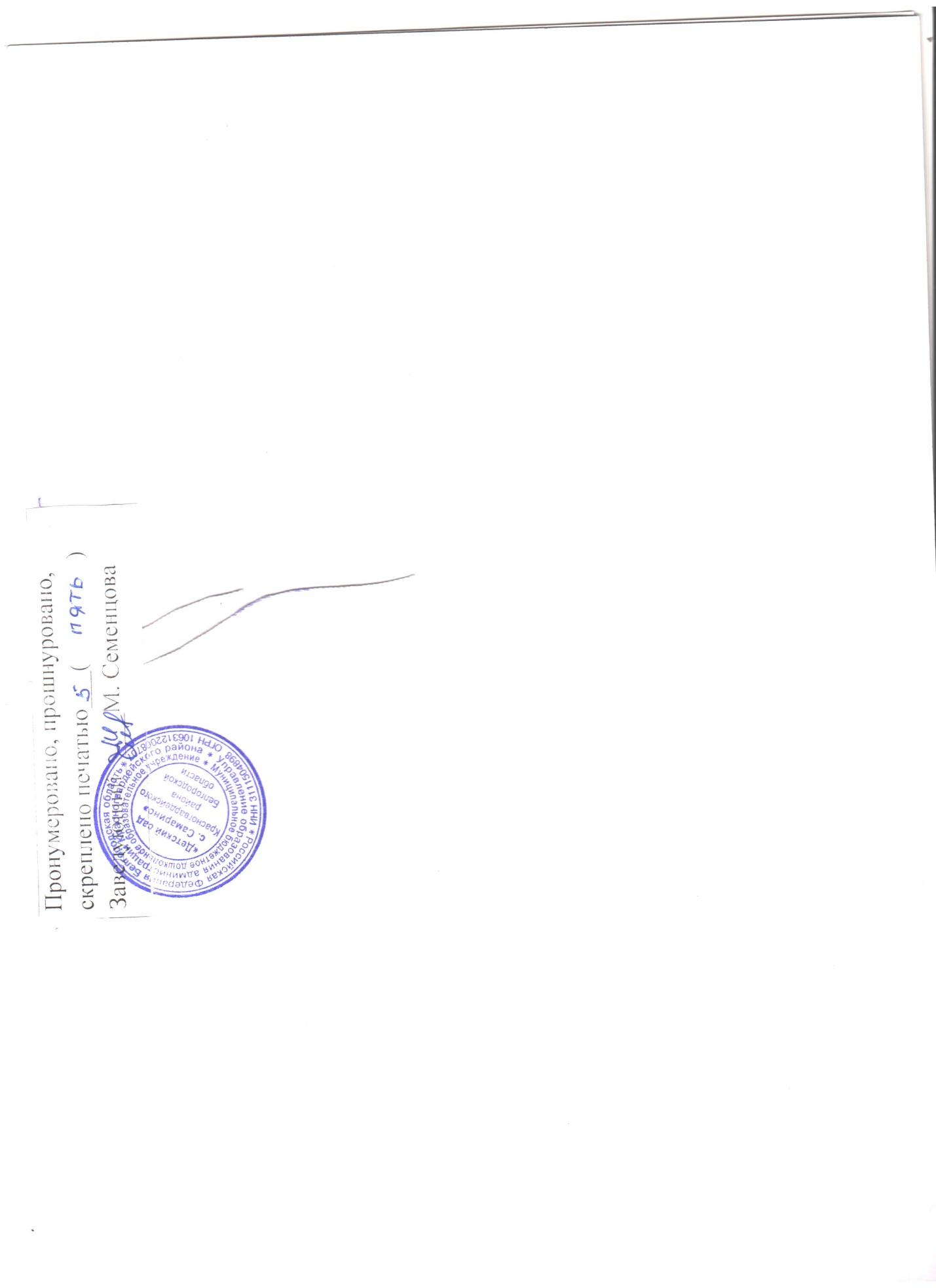 N п/пОсновные показатели доступности для инвалидов объектаОценка состояния и имеющихся недостатков в обеспечении условий доступности для инвалидов объекта1231 выделенные стоянки автотранспортных средств для инвалидов нет2 сменные кресла-коляски нет3 адаптированные лифты нет4 поручни нет5 пандусы нет6 подъемные платформы (аппарели) нет7 раздвижные двери нет8 доступные входные группы нет9 доступные санитарно-гигиенические помещения нет10 достаточная ширина дверных проемов в стенах, лестничных маршей, площадок да11 надлежащее размещение оборудования и носителей информации, необходимых для обеспечения беспрепятственного доступа к объектам (местам предоставления услуг) инвалидов, имеющих стойкие расстройства функции зрения, слуха и передвижения нет12 дублирование необходимой для инвалидов, имеющих стойкие расстройства функции зрения, зрительной информации - звуковой информацией, а также надписей, знаков и иной текстовой и графической информации - знаками, выполненными рельефно-точечным шрифтом Брайля и на контрастном фоне нет13 дублирование необходимой для инвалидов по слуху звуковой информации зрительной информацией нет14 иные -N п/пОсновные показатели доступности для инвалидов предоставляемой услугиОценка состояния и имеющихся недостатков в обеспечении условий доступности для инвалидов предоставляемой услуги1231наличие при входе в объект вывески с названием организации, графиком работы организации, планом здания, выполненных рельефно-точечным шрифтом Брайля и на контрастном фоне нет2обеспечение инвалидам помощи, необходимой для получения в доступной для них форме информации о правилах предоставления услуги, в том числе об оформлении необходимых для получения услуги документов, о совершении ими других необходимых для получения услуги действий нет3проведение инструктирования или обучения сотрудников, предоставляющих услуги населению, для работы с инвалидами, по вопросам, связанным с обеспечением доступности для них объектов и услуг нет4наличие работников организаций, на которых административно-распорядительным актом возложено оказание инвалидам помощи при предоставлении им услуг нет5предоставление услуги с сопровождением инвалида по территории объекта работником организации нет6предоставление инвалидам по слуху при необходимости услуги с использованием русского жестового языка, включая обеспечение допуска на объект сурдопереводчика, тифлопереводчика нет7соответствие транспортных средств, используемых для предоставления услуг населению, требованиям их доступности для инвалидов нет8обеспечение допуска на объект, в котором предоставляются услуги, собаки-проводника при наличии документа, подтверждающего ее специальное обучение, выданного по форме и в порядке, утвержденном приказом Министерства труда и социальной защиты Российской Федерации нет9наличие в одном из помещений, предназначенных для проведения массовых мероприятий, индукционных петель и звукоусиливающей аппаратуры нет10адаптация официального сайта органа и организации, предоставляющих услуги в сфере образования, для лиц с нарушением зрения (слабовидящих) да11обеспечение предоставления услуг тьютора нет12иные -N п/пПредлагаемые управленческие решения по объемам работ, необходимым для приведения объекта всоответствие с требованиями законодательства Российской Федерации об обеспечении условий их доступности для инвалидов <*>Предлагаемые управленческие решения по объемам работ, необходимым для приведения объекта всоответствие с требованиями законодательства Российской Федерации об обеспечении условий их доступности для инвалидов <*>СрокиСроки1.Вход на территорию  Вход на территорию  2021-20222021-20221.1.Приобретение и установка информационного щита.Приобретение и установка информационного щита.1.2. Нанесение разметки – «Стоянка для инвалидов».Нанесение разметки – «Стоянка для инвалидов».2.Входа (входов) в зданиеВхода (входов) в здание2021-20222021-20222.1.Приобретение и установка фиксаторов дверейПриобретение и установка фиксаторов дверей3.Пути (путей) движения внутри здания (в т.ч. путей эвакуации)Пути (путей) движения внутри здания (в т.ч. путей эвакуации)2021-20222021-20223.1.Установка информирующих обозначений дублированных рельефными знакамиУстановка информирующих обозначений дублированных рельефными знаками4.Зоны целевого назначения здания (целевого посещения объекта)Зоны целевого назначения здания (целевого посещения объекта)2021-20222021-20224.1.Создание площадки перед сценой или в конце зала, установка буферной полосы, установка систем индивидуального прослушивания, маркировка мест для инвалидов-колясочников и глухих, установка: обозначений выходов для инвалидов-колясочников при эвакуации, определение мест для инвалидов-колясочников (напольная маркировка)Создание площадки перед сценой или в конце зала, установка буферной полосы, установка систем индивидуального прослушивания, маркировка мест для инвалидов-колясочников и глухих, установка: обозначений выходов для инвалидов-колясочников при эвакуации, определение мест для инвалидов-колясочников (напольная маркировка)5.Санитарно-гигиенических помещенийСанитарно-гигиенических помещений2021-20222021-20225.1.Обустройство раздевалок информирующими обозначениями  дублированные рельефными знакамиОбустройство раздевалок информирующими обозначениями  дублированные рельефными знаками6.Системы информации на объектеСистемы информации на объекте2021-20222021-20226.1.Приобретение  и установка указателей, информационного таблоПриобретение  и установка указателей, информационного табло6.2.Приобретение  и установка акустических средствПриобретение  и установка акустических средств6.3.Приобретение  и установка тактильных средствПриобретение  и установка тактильных средствN п/пПредлагаемые управленческие решения по объемам работ, необходимым для приведения порядка предоставления услуг в соответствие с требованиями законодательства Российской Федерации об обеспечении условий их доступности для инвалидов <*>СрокиСроки1.Вход на территорию  2021-20222021-20221.1.Приобретение и установка информационного щита.1.2. Нанесение разметки – «Стоянка для инвалидов».2.Входа (входов) в здание2021-20222021-20222.1.Приобретение и установка фиксаторов дверей3.Пути (путей) движения внутри здания (в т.ч. путей эвакуации)2021-20222021-20223.1.Установка информирующих обозначений дублированных рельефными знаками4.Зоны целевого назначения здания (целевого посещения объекта)2021-20222021-20224.1.Создание площадки перед сценой или в конце зала, установка буферной полосы, установка систем индивидуального прослушивания, маркировка мест для инвалидов-колясочников и глухих, установка: обозначений выходов для инвалидов-колясочников при эвакуации, определение мест для инвалидов-колясочников (напольная маркировка)5.Санитарно-гигиенических помещений2021-20222021-20225.1.Обустройство раздевалок информирующими обозначениями  дублированные рельефными знаками6.Системы информации на объекте2021-20222021-20226.1.Приобретение  и установка указателей, информационного табло6.2.Приобретение  и установка акустических средств6.3.Приобретение  и установка тактильных средств